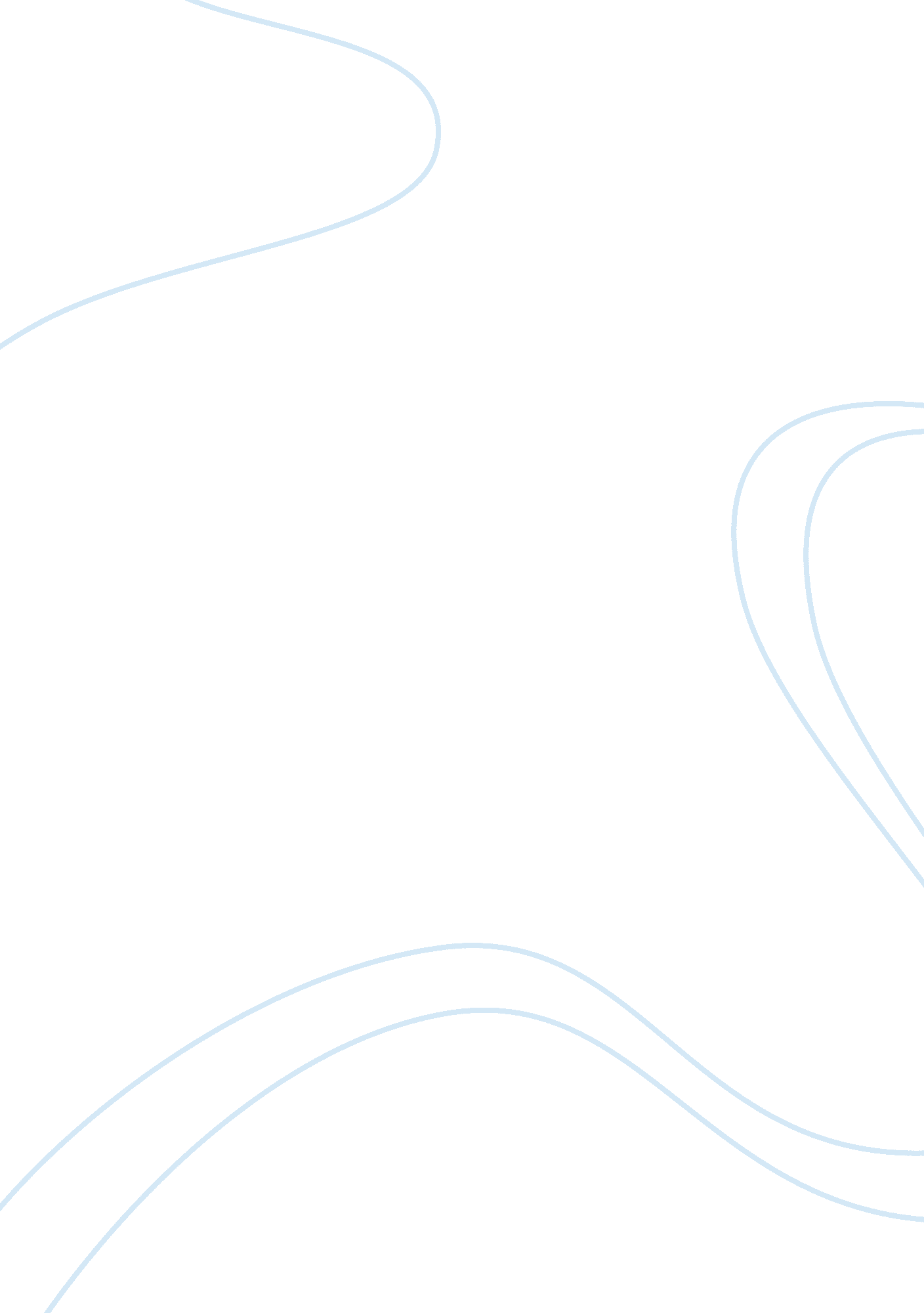 Traditional shopping and online shopping essay sample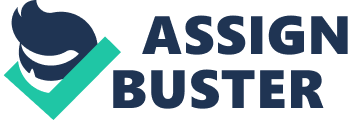 I. Introduction 
Paragraph 1: 
* Description of problem: information aimed at focusing the reader’s attention on the topic of the paper (gender disparity in economic participation and opportunity) Paragraph 2: 
* What economic gender equality indicators (e. g., average pay, participation in the workforce) exist (brief literature review) Paragraph 3: 
* Name two economic gender equality indicators and two countries you select for comparison * Specific aims/objectives (what exactly you are going to do in your report) II. Evaluation Paragraph 4: Pay for men and pay for women in Country 1 and Country 2 * Describe Study 1 focusing on pay for men and pay for women in country 1 * Describe Study 2 focusing on pay for men and pay for women in country 2 * Describe similarities and differences between Study 2 and Study 1 Paragraph 5: Participation of men and participation of women in the workforce in Country 1 and Country 2 * Describe Study 1 focusing on the participation in the workforce aspect in country 1 * Describe Study 2 focusing on the participation in the workforce aspect in country 2 * Describe similarities and differences between Study 2 and Study 1 III. Conclusion 
Paragraph 6: 
* Restate your specific aim/objective 
* Summarize main points of literature IV. Recommendations 
Paragraph 7: 
* Make one or more recommendations based on your research V. References 
Four sources have to be used: 
* two source from the textbook(Skills for Study: Level II) * two sources outside the textbook 